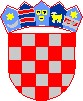           REPUBLIKA HRVATSKA KRAPINSKO-ZAGORSKA ŽUPANIJA    OPĆINA KRALJEVEC NA SUTLI              OPĆINSKO VIJEĆE KLASA: 400-01/23-01/06 URBROJ: 2140-17-01-24-11Kraljevec na Sutli, 10. travnja 2024. Na temelju članka 69. stavka 4. Zakona o šumama („Narodne novine“, broj  68/18, 115/18, 98/19, 32/20, 145/20, 101/23 i 36/24) i članka 30. Statuta Općine Kraljevec na Sutli („Službeni glasnik Krapinsko-zagorske županije“, broj 14/21 i 63A/21), Općinsko vijeće Općine Kraljevec na Sutli na 28. sjednici održanoj dana 10. travnja 2024. godine, donosi P R O G R A M UTROŠKA SREDSTAVA ŠUMSKOG DOPRINOSA ZA 2024. GODINU Članak 1. Programom utroška sredstava šumskog doprinosa za 2024. godinu utvrđuje se namjena korištenja i kontrola utroška sredstava šumskog doprinosa kojeg plaćaju pravne i fizičke osobe, osim malih šumoposjednika, koje obavljaju prodaju proizvoda iskorištavanjem šuma (drvni sortimenti) na području Općine Kraljevec na Sutli u visini od 5% na prodajnu cijenu  proizvoda na panju. Članak 2. Sredstva šumskog doprinosa uplaćuju se na račun Proračuna Općine Kraljevec na Sutli, a koriste se isključivo za financiranje izgradnje i održavanja komunalne infrastrukture. Članak 3.  U Proračunu Općine Kraljevec na Sutli za 2024. godinu planiran je prihod od šumskog doprinosa u iznosu od 100,00 eura (konto 652). Sukladno zakonskim odredbama sredstva od šumskog doprinosa utrošit će se za održavanje komunalne infrastrukture prema Programu održavanja komunalne infrastrukture za 2024. godinu –održavanje nerazvrstanih cesta.Članak 4. Ovaj Program utroška šumskog doprinosa za 2024. godinu objavit će se u „Službenom glasniku Krapinsko-zagorske županije“. PREDSJEDNIK OPĆINSKOG VIJEĆA                                                                                                                      Dražen Jambrešić 